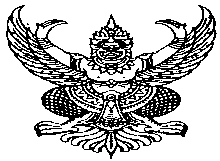 ประกาศองค์การบริหารส่วนตำบลเขาพระเรื่อง มาตรการการใช้ดุลยพินิจ และอำนาจหน้าที่ให้เป็นไปตามหลักการบริหารกิจการบ้านเมืองที่ดี ……....................................................................องค์การบริหารส่วนตำบลเขาพระ มีหน้าที่ในการให้บริการสาธารณะ เพื่อให้เกิดประโยชน์สูงสุด แก่ประชาชน พระราชบัญญัติสภาตำบลและองค์การบริหารส่วนตำบล พ.ศ. 2537 และพระราชบัญญัติ กำหนดแผนและขั้นตอนการกระจายอำนาจให้แก่องค์กรปกครองส่วนท้องถิ่น พ.ศ. ๒๕๔๒ และหน้าที่ตามที่ กฎหมายอื่นกำหนดไว้ ซึ่งในการปฏิบัติหน้าที่บริหารกิจการขององค์การบริหารส่วนตำบล ควบคุม ดูแล พนักงานส่วนตำบล ลูกจ้างประจำและพนักงานจ้าง ฝ่ายบริหารโดยนายกองค์การบริหารส่วนตำบลเป็นผู้ กำหนดนโยบายการปฏิบัติงานให้เป็นไปตามกฎหมาย ระเบียบ ข้อบังคับ และมีปลัดองค์การบริหารส่วน ตำบลเป็นผู้บังคับบัญชาข้าราชการ มีอำนาจในการสั่งการ อนุญาต อนุมัติ เพื่อปฏิบัติงานภายในหน่วยงาน แต่ ในการปฏิบัติหน้าที่ของฝ่ายบริหารด้วยการที่อำนาจทางปกครอง โดยเฉพาะในส่วนที่กฎหมายกำหนดให้เป็น การใช้ดุลยพินิจของผู้มีอำนาจ ในการตัดสินใจอนุญาต อนุมัติ หรือมีคำสั่งในเรื่องนั้น อย่างรอบคอบ มีขอบเขต และมีเหตุผลสนับสนุนการใช้ดุลยพินิจอย่างเพียงพอ ดังนั้น เพื่อให้เกิดความโปร่งใสในการใช้ดุลยพินิจในการออกคำสั่ง อนุญาต อนุมัติ ใน ภารกิจขององค์การบริหารส่วนตำบลเขาพระ เป็นไปตามหลักธรรมมาภิบาล จึงได้กำหนดมาตรการการใช้ดุลย พินิจของฝ่ายบริหารไว้ดังนี้ ๑. การใช้ดุลยพินิจของฝ่ายบริหาร ต้องเป็นไปตามที่กฎหมายบัญญัติให้กระทำการอย่าง หนึ่งอย่างใดโดยอิสระ ๒. ขั้นตอนการใช้ดุลยพินิจต้องประกอบเหตุผล ดังนี้ ๒.๑ ขั้นตอนแรก ข้อเท็จจริงอันเป็นสาระสำคัญ ซึ่งการวินิจฉัยข้อเท็จจริงนั้นต้อง ตรวจสอบข้อเท็จจริงที่เกิดขึ้น จากพยานหลักฐานที่มีอยู่เพียงพอต่อการพิสูจน์ ข้อเท็จจริงว่าได้เกิดขึ้นหรือไม่ ๒.๒ ขั้นตอนที่สอง ข้อกฎหมาย ที่อ้างอิงประกอบข้อเท็จจริงตาม (๒.๑) ที่เกี่ยวข้อง และเป็นสาระสำคัญ ๒.๓ ขั้นตอนที่สาม ข้อพิจารณาและข้อสนับสนุน ซึ่งผู้ใช้ดุลพินิจจะต้องพิจารณา ตัดสินใจว่ากฎหมายได้กำหนดให้ใช้ดุลยพินิจได้เพียงประการเดียว หรือหลาย ประการ ซึ่งสามารถตัดสินใจใช้อำนาจหรือไม่ก็ได้หรือจะเลือกกระทำการ อย่างหนึ่งอย่างใดก็ได้ตามที่กฎหมายกำหนด                   จึงประกาศมาให้ทราบโดยทั่วกัน                                    ประกาศ ณ วันที่ 13 พฤษภาคม พ.ศ. 2563                                                        (นายมานพ  ฉ่ำพงษ์สันติ)                                                 นายกองค์การบริหารส่วนตำบลเขาพระ